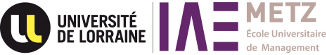 NOTE IMPORTANTEVous êtes admis à l’IFCS Lorrain Vous souhaitez candidater au dispositif M2 MOSSS-IFCS  Vous n’avez pas un diplôme de bac+4 mais avez a minima une année d’expérience reconnue en management d’équipe (faisant fonction cadre de santé par exemple).Dans ce cas, vous devez impérativement remplir ce dossier de Validation des Acquis Professionnels et Personnels (VAPP) présenté ci-après.Il est indispensable que vous remplissiez avec soin et au plus tôt ce dossier VAPP. Il sera le seul document examiné en commission universitaire pour autoriser votre entrée dans le M2.Pour rappel, l’entrée dans le M2 est sélective, le nombre de places étant limité. Une information complémentaire sera donnée lors de la réunion de pré-rentrée de l’IFCS le mercredi 2 Juin 2021, afin de répondre aux questions éventuelles des candidats. Il est fortement conseillé aux candidats d’avoir déjà pris connaissance du dossier et d’avoir rempli a minima les informations essentielles avant cette date.Le dossier devra avoir été finalisé fin juin pour un examen en commission universitaire début juillet.Fiche synthétique de présentation pour  des Acquis Professionnelset PersonnelsValidation des études, expériences professionnelles ou acquis personnels pour l'accès aux différents niveaux de l'enseignement supérieur(Code de l’education. Livre vI. Titre 1. Chapitre iii. Section 3. sous section 2) Principales conditions à remplir :Article D613-38Créé par Décret n°2013-756 du 19 août 2013
« Les études, les expériences professionnelles et les acquis personnels peuvent être validés en vue de l'accès aux différents niveaux des formations post-baccalauréat dispensées par un établissement relevant du ministre chargé de l'enseignement supérieur, dans les conditions fixées par les articles D. 613-39 à D. 613-50, sous réserve de dispositions législatives ou réglementaires particulières » Article D613-40 Créé par Décret n°2013-756 du 19 août 2013
« A l'exception des sportifs de haut niveau, mentionnés à l'article L. 611-4, les candidats non titulaires du baccalauréat ou d'un titre admis en dispense doivent avoir interrompu leurs études initiales depuis au moins deux ans et être âgés de vingt ans au moins à la date prévue pour la reprise de leurs études. 
Les candidats, qui ont été inscrits dans une formation et qui n'auraient pas satisfait aux épreuves de contrôle des connaissances permettant d'accéder à l'année d'études suivante, ne peuvent déposer une demande de validation pour être admis dans cette année d'études, avant un délai de trois ans.»PRÉAMBULENous attirons votre attention sur le soin à apporter à la constitution de ce dossier :Lisez-le soigneusement avant de le remplir. Vous êtes invité(e) à le documenter librement en y joignant, outre les pièces déjà demandées, toutes celles que vous jugerez pertinentes (lettres d’avis, relevés de notes, comptes-rendus de stages, descriptifs internes de postes, …). Ne joignez pas de textes volumineux (type rapport de stage).Ce dossier est constitué de deux parties :	Une description de votre parcours	Une analyse de vos expériencesEn remplissant ce dossier, souvenez-vous que la commission de validation d’acquis ne dispose pas d’autres informations que celles qu’il contient pour étayer son jugement.La commission qui statuera sur votre demande tiendra compte notamment de la qualité et de la quantité des informations que vous allez donner.De la même façon, une attention particulière sera portée sur les pièces justificatives que vous joindrez.ANNÉE UNIVERSITAIRE 2019-2020LA PRÉSENTE DEMANDE DE VALIDATION DES ACQUIS EST FAITE EN VUE : de l’accès à différents niveaux de l’enseignement supérieur (article D-613 38 à D-613 50 du code de l’éducation) d’une validation partielle du cursus du diplôme visé en première page Validation d’épreuves demandées :      	Je déclare sur l’honneur que toutes les indications fournies dans ce dossier sont exactes et que je n’ai pas déposé d’autre dossier de candidature, cette année civile, pour le même diplôme.Fait à ……………………………………., le ……………………………………….Signature :1. PARCOURS DE FORMATIONA. VOS ACQUIS SCOLAIRES ET UNIVERSITAIRES Détail des années d’études effectuées et, éventuellement, diplômes obtenus :(Merci d’indiquer en premier le diplôme le plus élevé)Si vous n’avez pas obtenu le diplôme, précisez les modules acquis.Fournissez les attestations de diplômes et les relevés de notes pour chaque diplôme.B. VOS ACQUIS DE FORMATION (notamment en Formation Continue)Décrivez, à partir des différentes formations que vous avez suivies (y compris celles effectuées à l’étranger) les compétences et connaissances acquises.Joignez les documents justificatifs (attestations de stage, de formation, …)2. SITUATION ACTUELLEA – VOUS EXERCEZ UNE ACTIVITÉ PROFESSIONNELLEFonction exercée : 	Nom de l’entreprise : 	Adresse de l’entreprise : 	Code postal : 	 Ville : 	 Téléphone : 	Ancienneté dans l’entreprise : 	Temps plein     	Temps partiel   	Précisez le pourcentage	 Ou le volume horaire hebdomadaire	B – VOUS ÊTES ACTUELLEMENT SANS EMPLOI 	Êtes-vous inscrit(e) à Pôle Emploi ?	oui   	non   	Date d’inscription : 			Êtes-vous indemnisé(e) ? 	oui   	non   			Si oui, quel type d’indemnité ?		Autre cas (précisez) : 	C – AUTRE CASDécrivez votre situation	3. PARCOURS PROFESSIONNELDécrivez vos différentes expériences professionnelles en commençant par la plus récente (une ligne par emploi occupé)Joignez les documents justificatifs (attestations de l’employeur, contrat de travail, appréciation du chef de service …)4. EXPÉRIENCES EXTRAPROFESSIONNELLESDécrivez vos différentes expériences extra-professionnelles (en rapport avec le diplôme demandé) et les conditions dans lesquelles elles ont été menées :démarches autodidactesresponsabilités associatives, activités bénévoles, sportives, culturelles productions et réalisations personnellesexpérience socialeconnaissances linguistiques, etc.5. INFORMATIONS COMPLÉMENTAIRES

Avez-vous déjà demandé et/ou obtenu une validation de vos acquis ?     oui                     non

Si oui, pour quel(s) diplôme(s) ? 	
En quelle(s) année(s) ? 	Auprès de quel(s) organisme(s) ? 	Quelle validation avez-vous obtenue (accès à la formation, attribution de modules, de diplôme) ? Joignez les justificatifs6. VOS MOTIVATIONS ET VOTRE PROJETExpliquez ce qui vous conduit à valider vos acquis et exprimer votre projet professionnel et/ou personnel.Dans cette deuxième partie du dossier, vous allez être amené(e) à détailler vos activités professionnelles pouvant être prises en compte dans la Validation des Acquis Professionnels.Vous trouverez dans cette deuxième partie :La fiche récapitulative des emplois représentatifs que vous aurez vous-même sélectionnés.			POUR CHAQUE EMPLOI, VOUS REMPLIREZ :La description de la structure où vous avez exercé l’emploi Votre situation hiérarchique (organigramme) Les relations que ces emplois vous ont permis d’entretenir avec votre entourage La fiche descriptive des tâches avec votre niveau de responsabilité pour chacune d’entre elles Le descriptif des compétences mises en œuvre Le récit d’expérience : vous vous attacherez à détailler plus particulièrement une tâche précise de votre expérience, le plus en rapport avec ce diplômeFICHE RÉCAPITULATIVEDES EMPLOISIndiquez le (ou les) principal (aux) emploi(s) que vous avez exercé(s)  et qui ont un rapport significatif avec le diplôme que vous souhaitez préparer.Emploi A : 	Statut (cadre, agent de maîtrise, bénévole …) : 	 Nombre de personnes encadrées : 	Date et durée d’exercice : 	Emploi B : 	Statut (cadre, agent de maîtrise, bénévole …) : 	 Nombre de personnes encadrées : 	Date et durée d’exercice : 	Emploi C : 	Statut (cadre, agent de maîtrise, bénévole …) : 	 Nombre de personnes encadrées : 	Date et durée d’exercice : 	Emploi D : 	Statut (cadre, agent de maîtrise, bénévole …) : 	 Nombre de personnes encadrées : 	Date et durée d’exercice : 	DESCRIPTIF DESEMPLOISImportant Remplissez un descriptif par emploi indiqué à la page précédente.EMPLOI A DESCRIPTION DE LA STRUCTURE OÙ EST EXERCÉ L’EMPLOINom de la structure : 	Adresse : 	Si la structure comprend plusieurs établissements, indiquez celui dans lequel vous travaillez (avez travaillé) : Effectif de cet établissement : …………………………………..Effectif total : ………………………Nature de l’activité de cet établissement :Décrivez le service dans lequel vous avez exercé l’emploi retenu :Missions particulières de ce service – Sa contribution à l’activité de la structure – Importance stratégique du service – etc…Chiffre d’affaires du service ou budget géré : 	Taille du service ou de l’équipe : 	Informations complémentaires (apportez toute information qui vous semble pertinente sur le service ou sur la structure) :  SITUEZ-VOUS SUR UN ORGANIGRAMME EN VEILLANT À INDIQUER QUELS SONT (ÉTAIENT) VOS SUPÉRIEURS HIÉRARCHIQUES DIRECTS ET COLLABORATEURS DIRECTSExemple :	LES RELATIONS QUE CET EMPLOI VOUS PERMET D’ENTRETENIRRelations hiérarchiquesDe qui recevez-vous vos objectifs, vos instructions ?	Sous quelle(s) forme(s) ?	Qui évalue votre travail ?	Éventuellement à qui donnez-vous des objectifs, des instructions, des consignes ?	Sous quelle(s) forme(s) ?	Comment évaluez-vous l’activité de vos collaborateurs ?Relations transversalesAvec quel(s) service(s) interne(s) êtes-vous en relation pour l’exécution de cette 	mission ?	Sous quelle(s) forme(s) ?Relations extérieuresAvec quel(s) partenaire(s) êtes-vous en relation pour l’exécution de cette mission ?	Sous quelle(s) forme(s) ?	Avec quelle fréquence ? FICHE DESCRIPTIVE DES TÂCHESDécrivez brièvement à l’aide du tableau ci-dessous les tâches que vous assurez au sein de l’emploi. Indiquez à chaque fois le niveau de responsabilité en entourant le chiffre adéquat à l’aide des critères proposés en bas de page.Commencez par la tâche qui vous paraît la plus importante par rapport à la validation demandée.Niveau de responsabilité :						       NB : Vous n’êtes pas limité en nombre 1 – application de consignes ou de procédures		     			      de tâches pour cet emploi2 – amélioration ou optimisation de solutions ou de propositions3 – conception de programmes ou définition de cahiers des charges4 – définition d’orientation ou de stratégie DESCRIPTION DES COMPéTENCES MISES EN ŒUVREParmi les tâches qui vous semblent les plus significatives, décrivez les principales ressources que vous avez mobilisées.Les ressources personnelles :Les connaissances théoriques et empiriquesLes qualités telles que la créativité, l’initiative, la prise de décision, l’anticipation, l’esprit de synthèse, la négociation, les qualités managériales, d’organisation, de relations, etc.Les savoir-faireLes ressources environnementales :Les réseaux documentairesLes réseaux relationnelsLa culture d’entreprise, associative ou syndicale, etc.Dans quel contexte ?Pour quel résultat ? (Pour qui ?)LE RÉCIT D’EXPÉRIENCEQUALITÉS MOBILISÉES ET SITUATION-PROBLÈMEPouvez-vous présenter une situation-problème que vous avez eu à résoudre dans le cadre de cet emploi et la façon dont vous avez procédé ?Prenez soin de faire apparaître les compétences mises en œuvre : combinaison des ressources et du contexte en vue d’obtenir une solution.   IAE Metz School of Management                Service Formation Continue          1, rue Augustin FRESNEL - BP 15100                        57073 METZ Cedex 03                               Tél : 03 72 74 88 54                               Fax : 03 72 74 88 41NOM :Prénom :FORMATION DEMANDÉE : LE CANDIDATM., Mme,  .	Prénoms	(nom de jeune fille pour les femmes mariées)Nom marital	Date et lieu de naissance	Nationalité	Situation familiale	Adresse	Code postal	Ville	Téléphone	Portable 	Adresse électronique	AnnéesÉtablissements fréquentés :Libellé exactDiplômes ou examens préparésDiplôme     Oui                  NONDiplôme     Oui                  NONAnnéeOrganisme de FormationLibellé exactIntitulé de FormationApprentissagesréalisésDatesDuréeEntreprisesNom & adresseFonctionsDatesDuréeAssociation, organismeNomFonctions :              description et contexteAnalyse de vos expériencesDESCRIPTION DES TÂCHESNIVEAU DE RESPONSABILITÉA1    1         2         3         4A2    1         2         3         4A3    1         2         3         4A4    1         2         3         4A5    1         2         3         4A6    1         2         3         4A7    1         2         3         4A8    1         2         3         4A9    1         2         3         4A10    1         2         3         4